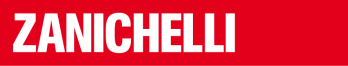 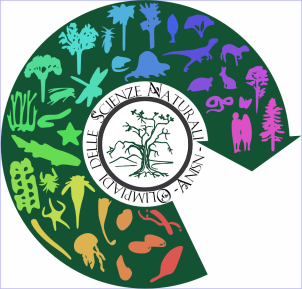 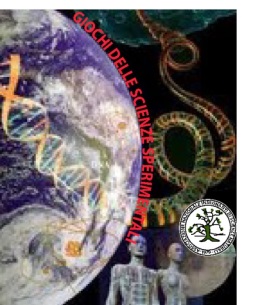 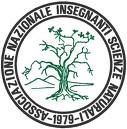 OLIMPIADI DELLE SCIENZE NATURALI E GIOCHI DELLE SCIENZE SPERIMENTALIFASE NAZIONALE 2017SENIGALLIA, 12-14 MAGGIO 2017PROGRAMMA DELLA MANIFESTAZIONEVenerdì 12 maggio 2017Arrivo e sistemazione degli studenti presso l’hotel Mastai, Via Nicola Abbagnano, 12, Senigallia ore 19.30 Cerimonia di benvenuto presso Aula magna Istituto CorinaldesiSaluto del Presidente ANISN, dei membri del Consiglio Direttivo Nazionale, dei Responsabili delle Olimpiadi delle Scienze Naturali e dei Giochi delle Scienze Sperimentali.Illustrazione dell’organizzazione delle giornate.ore 20.15 Cena Sabato 13 maggio 2017ore 9.30 -12.30 Prova pratica dei Giochi delle Scienze Sperimentalipresso Istituto Corinaldesiore 9.30 – 11.00 Prova scritta delle Olimpiadi delle Scienze Naturali – Biennio presso Aula 1 Hotel Mastaiore 9.30 – 11.00 Prova scritta delle Olimpiadi delle Scienze Naturali – Triennio Biologia presso Aula 2 Hotel Mastaiore 9.30 – 11.00 Prova scritta delle Olimpiadi delle Scienze Naturali – Triennio Scienze della Terra, presso Aula 3 Hotel Mastaiore 13.00 – 15.00 Pranzo e relaxStudenti selezionatiore 15.00 – 18.00 Prove pratiche – Triennio Biologiapresso Liceo Scientifico mediore 15.00 – 18.00 Prove pratiche - Biennio e Triennio Scienze della Terra presso Liceo Scientifico mediStudenti non impegnati nelle prove praticheore 15.00 – 19.00 Escursione guidata al Monte Coneroùoppure ore 15.00 – 18.00 Escursione guidata a Senigalliaore 20.15 CenaDomenica 14 maggio 2017ore 9.30 – 12.30 Cerimonia di premiazione e proclamazione degli studenti ammessi alle Olimpiadi internazionalipresso Aula magna Liceo Mediore 13.00 PranzoUlteriori dettagli saranno forniti nel corso della manifestazione